Алтайский государственный университет Институт гуманитарных наукКафедра философии и политологииМеждународный координационный совет «Наш общий дом – Алтай»Институт философии и права Сибирского отделения Российской академии наукАссоциация азиатских университетов Алтайский государственный аграрный университетКафедра гуманитарных дисциплинАлтайский государственный технический университет им. И.И. ПолзуноваИнститут комплексных исследований Большого Алтая АлтГТУ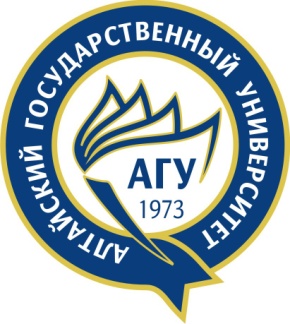 ПРОГРАММАXI Всероссийской (с международным участием)научно-практической конференции«Евразийство: теоретический потенциал и практические приложения»Барнаул – 2022ПрограммаXI Всероссийской (с международным участием)научно-практической конференции«Евразийство: теоретический потенциали практические приложения»Оргкомитет конференции:Председатель оргкомитета: Широкова М.А. – профессор кафедры философии и политологии АлтГУЧлены оркомитета:Иванов А.В. – профессор, директор Центра гуманитарного образования АГАУ;Попков Ю.В. – профессор, главный научный сотрудник Института философии и права СО РАН; Тишкин А.А. – профессор, зав. кафедрой археологии, этнографии и музеологии АлтГУ;Шашкова Я.Ю. – профессор кафедры философии и политологии АлтГУ;Шишин М.Ю. – профессор, академик Российской академии художеств; директор института комплексных исследований Большого Алтая АлтГТУ;Артамонова Т.А. – доцент кафедры гуманитарных дисциплин АГАУ;Асеева Т.А. – доцент кафедры философии и политологии АлтГУ;Тюпенкова Е.Э. – магистрант кафедры философии и политологии АлтГУ, технический секретарь конференции23 июня9.30 – 10.00– регистрация участников (научная библиотека АлтГУ, учебный корпус пр. Ленина, 61, ауд. 519)10.00 – 12.00 – пленарное заседание Онлайн-трансляция докладов на платформе Webinar12.00 – 12.20 – Кофе-брейк12.20 – 14.00 – продолжение работы пленарного заседания14.00 – 15.00 – Обеденный перерыв15.00 – 17.30 – Работа секции 224 июня10.00 – 15.00 – работа секцийРабота секции 1 осуществляется в очном форматеРабота секций 3 и 4 осуществляется в заочном и онлайн-форматахПленарное заседаниеНехвядович Лариса Ивановна, доктор искусствоведения, директор Института гуманитарных наук Алтайского государственного университета. Вступительное слово, открытие конференции.Плебанек Ольга Васильевна, д.ф.н., зав. кафедрой социально-гуманитарных дисциплин АНО ВО «Университет при Межпарламентской Ассамблее ЕврАзЭС» (Санкт-Петербург). Сто лет евразийства: взгляд в историю и в будущее.Иванов Андрей Владимирович, д.ф.н., профессор, директор Центра гуманитарного образования Алтайского государственного аграрного университета (Барнаул). Наука и религия в наследии евразийцев.Попков Юрий Владимирович, д.ф.н., профессор, главный научный сотрудник Института философии и права СО РАН (Новосибирск), Костюк Всеволод Григорьевич, к.филос.н., старший научный сотрудник Института философии и права СО РАН (Новосибирск). Проблемы интеграции евразийского пространства и подходы России к их решениюШирокова Марина Алексеевна, д.ф.н., профессор кафедры философии и политологии АлтГУ (Барнаул). К вопросу о политических идеях А.С. Пушкина.Шишин Михаил Юрьевич, д.ф.н., профессор, академик Российской академии художеств; директор института комплексных исследований Большого Алтая АлтГТУ (Барнаул). Журнал «Искусство Евразии»: основные цели, этапы становления, опыт издательских и художественных проектов.Инговатов Владимир Юрьевич, д.ф.н., директор Гуманитарного института АлтГТУ, заведующий кафедрой «Философия и социология» (Барнаул) О роли русского мира в евразийском пространствеИзгарская Анна Анатольевна, д.ф.н., ведущий научный сотрудник Института философии и права СО РАН (Новосибирск). Противоречия идеологии евразийства в интеграционных процессах на постсоветском пространстве.Спирина Марина Юрьевна, к.и.н., проректор по научной работе АНО ВО «Университет при Межпарламентской Ассамблее ЕврАзЭС», Заслуженный учитель России, член Русского географического общества (Санкт-Петербург). Традиционные ценности и евразийская культура.Михалев Максим Сергеевич, д.и.н., профессор учебно-научного центра социальной антропологии РГГУ (Москва) Великий Восточный лимитроф: ось ЕвразииТишкин Алексей Алексеевич, д.и.н., профессор, зав. кафедрой археологии, этнографии и музеологии АлтГУ (Барнаул) Жужанский каганат: письменные свидетельства и проблемы археологического изученияСекция 1«Евразийство как феномен отечественной философской и социально-политической мысли.Современные дискуссии вокруг евразийской идеи»Алтайский государственный университет,ул. Димитрова, 66, ауд. 305. Начало: 10.00Руководители Иванов А.В., Широкова М.А.Докладчики:Фотиева Ирина Валерьевна, д.ф.н., профессор кафедры теории и практики журналистики АлтГУ (Барнаул). Тема «Россия – Запад» в трудах евразийцев: оценки, прогнозы и сегодняшние реалииАртамонова Татьяна Александровна, к.ф.н, доцент кафедры гуманитарных дисциплин АГАУ (Барнаул), Коллективизм как ценность народов Евразии: современное состояние (по результатам опросов студенческой молодежи Сибири).Демин Иван Валериевич, старший преподаватель кафедры философии и социологии АлтГТУ (Барнаул). Евразийский патриотизм и смысл русской идеи в современном мире.Каланчина Ирина Николаевна, к.ф.н., доцент кафедры гуманитарных дисциплин АГАУ (Барнаул) Активные процессы в современном русском языке на постсоветском пространстве Инговатова Аурика Германовна, к.ф.н., доцент АлтГТУ им. И.И. Ползунова (Барнаул) Духовно-идейные и социокультурные основания диалогической миссии русской культурыКуприянова Ирина Васильевна, д.и.н., профессор кафедры музеологии и туризма АГИК (Барнаул) Украинизация русской культуры в аспекте церковного раскола XVII векаПономаренко Ольга Павловна, к.ф.н, доцент кафедры гуманитарных дисциплин АГАУ (Барнаул), Логинова Надежда Сергеевна, к.ф.н, доцент кафедры гуманитарных наук АГМУ (Барнаул). Культурно-оздоровительный потенциал развития туризма на Алтае.Останин Вадим Владимирович, к.ф.н., доцент кафедры гуманитарных дисциплин АГАУ (Барнаул) Экотеология ПрабхупадыСуслова Екатерина Александровна, магистрант АлтГУ (Барнаул). Евразийский федерализм: теоретические основы, возможности реализации на практике, перспективы функционированияСекция 2«Влияние социальных институтов на интеграционные и дезинтеграционные тенденции в трансформации евразийского социокультурного пространства: опыт России и других стран» Научная библиотека АлтГУ, пр. Ленина, 61, ауд. 51923 июня, начало: 15.00Руководитель Попков Ю.В.Докладчики:Тюгашев Евгений Александрович, д.филос.н., доцент Новосибирского национального исследовательского государственного университета (Новосибирск). Феномен магистральных традиций.Персидская Ольга Алексеевна, младший научный сотрудник Института философии и права СО РАН (Новосибирск). Институционализация этничности в социально-гуманитарных интерпретациях. Зазулина Мария Рудольфовна, старший научный сотрудник Института философии и права СО РАН (Новосибирск) Цивилизационная идея и логики ее трансформации в условиях современных глобализационных процессов: опыт России и ЕвропыЕрохина Елена Анатольевна, д.ф.н., Институт философии и права СО РАН (Новосибирск) «Национальный вопрос» и закат глобализма: цивилизационная перспективаМадюкова Светлана Александровна, к.филос.н., старший научный сотрудник Института философии и права СО РАН (Новосибирск). Роль института культуры в становлении этнической и цивилизационной идентичностиУшаков Дмитрий Викторович, к.филос.н., старший научный сотрудник Института философии и права СО РАН (Новосибирск). Россия в Евразийском цивилизационном пространстве: от теоретических основ к осмыслению вызововИскаков Ирлан Жангазыевич, к.ю.н., ректор АНО ВО «Университет при Межпарламентской Ассамблее ЕврАзЭС», член Российской академии юридических наук, Русского географического общества (Санкт-Петербург). Инновационные кадры Евразии: проблемы подготовки.Гонашвили Александр Сергеевич, к.с.н., помощник проректора по научной работе, старший преподаватель кафедры коммуникативных технологий и сервисной деятельности АНО ВО «Университет при Межпарламентской Ассамблее ЕврАзЭС» (Санкт-Петербург) Механизмы сотрудничества России и Узбекистана в сфере высшего образованияЛанина Елена Евгеньевна, к.ф.н., проректор по учебно-методической работе АНО ВО «Университет при Межпарламентской Ассамблее ЕврАзЭС» (Санкт-Петербург). Туризм в формировании евразийского пространства.Секция 3«Политический процесс на евразийском пространстве»Руководитель Шашкова Я.Ю.Докладчики:Шашкова Ярослава Юрьевна, д.полит.н., профессор кафедры философии и политологии АлтГУ (Барнаул). Патриотизм как фактор восприятия политической реальности школьниками СФОКачусов Дмитрий Анатольевич, аспирант кафедры философии и политологии АлтГУ (Барнаул) Авторитарная модернизация в странах Востока XIX векаНаседкина Ольга Артемовна, магистрант Сибирского института управления, филиала Российской академии народного хозяйства и государственной службы при Президенте Российской Федерации Мотивация и лидерство в управлении субъектом РФБанников Дмитрий Вадимович, магистрант АлтГУ (Барнаул). Особенности реализации молодежью пассивного избирательного права в Алтайском краеКисляков Михаил Михайлович, д. полит. н., профессор кафедры государственного и муниципального управления, Сибирский институт управления – филиал РАНХ и ГС (Кемерово) Трансформация института региональных выборов в период пандемии COVID -19Старкин Александр Дмитриевич, Сибирский институт управления филиал РАНХиГС (Новосибирск) Международный опыт противодействия идеологии терроризма и экстремизма (на примере ЕС) Ткачук Лина Николаевна, аспирант кафедры философии и политологии АлтГУ (Барнаул) Анализ проблем правового регулирования институтов гражданского общества в субъектах Российской ФедерацииФлаот Наталья Сергеевна, студентка АлтГУ (Барнаул). Образ электронного голосования в российских СМИ в период избирательной кампании 2021 г. на примере «Российской газеты» и «Новой газеты»Павленко Олег Викторович, студент Ярославского государственного университета им. П.Г. Демидова (Ярославль) Новое обличье «красного пояса».Иродов Илья Евгеньевич, студент АлтГУ (Барнаул). Чернышева Дарья Дмитриевна студентка АлтГУ (Барнаул). Отражение внешнеполитических идей отцов-основателей в современной внешней политике СШААнищенко Виктория Валериевна, магистрант АлтГУ (Барнаул). Роль праймериз в политическом процессе Алтайского края.Секция 4«Особенности искусства евразийских народов»Руководитель Шишин М.Ю.Докладчики:Тюгашев Игорь Евгеньевич, магистрант Новосибирского национального исследовательского государственного университета (Новосибирск). Неутилитарная деятельность неандертальцевМушникова Елена Анатольевна, кандидат искусствоведения, директор Центра языков и культур народов Большого Алтая, АлтГТУ им. И.И. Ползунова (Барнаул). Художественные произведения и документальные материалы по творчеству художника Н.П. Иванова из Государственного архива Алтайского края.Ожередова Алина Юрьевна, магистр Университета Фэн Цзя (Тайвань) Китайский фарфор у-цай в археологии Кузнецкого острогаБатсүх Сарангэрэл, архитектор «Gravity» llc (Улан-Батор, Монголия) Проектные и теоретические подходы к реализации концепции «умный город» в Улан-Баторе.Эрдэнэцогт Батхулэг, преподаватель Монгольского государственного университета культуры и искусств (Улан-Батор, Монголия) Предпосылки развития театрального искусства в Монголии в контексте буддийской церемонии ЦамОжередов Юрий Иванович, к.и.н., научный сотрудник Научно-образовательный центра Чукотского филиала Северо-Восточного федерального университета им. М.К. Аммосова (Томск). Реальный и потусторонний мир сомона Эрдэнэ-Бурэн в изобразительном искусстве прошлого и настоящего.Онуфриенко Даниил Евгеньевич, магистр Филиала Российской академии художеств в г. Красноярске, Региональное отделение Урала, Сибири и Дальнего Востока Российской академии художеств в г. Красноярске (Барнаул) Храмовый комплекс Гандан в Улан-Баторе: историко-искусствоведческие и теоретико-методологические подходы в изучении.Белокурова Софья Михайловна, к.ф.н., доцент АлтГТУ им. И.И. Ползунова (Барнаул) Образ Гаруды в монгольском искусстве: исторический и семантический аспектыСенотрусова Полина Олеговна, к.и.н., старший научный сотрудник Сибирского федерального университета (Красноярск). Реконструкция поясного набора из погребения № 7 могильника Пинчуга-6 (Нижнее Приангарье).Руденко Константин Александрович, д.и.н., профессор кафедры истории, философии и культурологии Казанского государственного института культуры (Казань). Вопросы хронологии средневековых древностей Волго-Камья (историографический аспект)